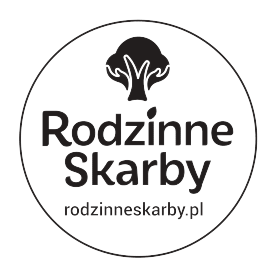 FORMULARZ ZWROTU TOWARU NUMER ZAMÓWIENIA (znajdziesz w mailu o przyjęciu zamówienia): .............................. IMIĘ I NAZWISKO: ................................................................................................................ TELEFON: .................................................... EMAIL: ...........................................................  Zwrot możliwy jest jedynie na rachunek bankowy Klienta:Uwagi Klienta: .................................................................................................................................................... .................................................................................................................................................... Oświadczam, że znane mi są warunki zwrotu towaru określone w Regulaminie sklepu i  że zwracany towar nie był nigdy użytkowany. .................................................................................... (data i czytelny podpis Klienta) Nr konta NAZWA TOWARU ILOŚĆ CENA BRUTTO PRZYCZYNA ZWROTU 